Judge Name_____________________ Team Number_______First Aid ProblemYou and your buddy have been called to the prep-plant due to a serious accident.  Joe Miner, Plant Operator and Bob Brown, Utilityman were performing maintenance on the vibrator screens on the third floor of the prep-plant. Joe Miner had just raised a stack of replacement screens from the second floor up through the hoist well opening of the third floor. As he was preparing to set them down he lost his balance and stepped backwards falling through the hoist well opening, landing 18 feet on the floor below. Bob Brown who saw it all happen rushes to check on Joe.  As you arrive, Bob says that he feels light headed, and short of breath from running down the stairs, but I’m feeling better. I can help if you need me.The scene is safe.Joe Miner is conscious, has a weak radial pulse, has shallow breathing, and suffers from shock throughout the problem.There is a suspected spinal injury.Treat all patients and transport.List of Injuries	4” Laceration to the back of the Head	Fractured Right Femur	Fractured Lower Left Leg Fractured Right Forearm	3” Laceration to Left Elbow	6” Laceration on Left Shoulder Blade	Fractured Left Hand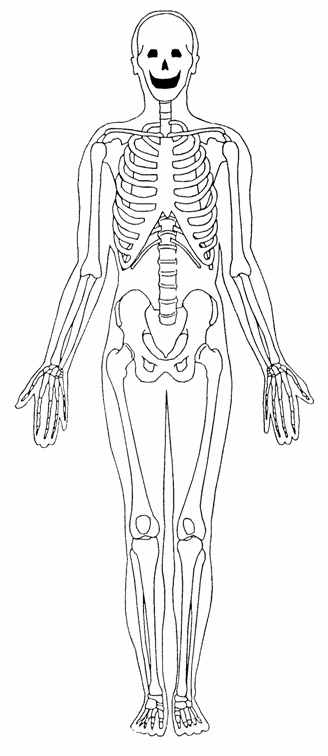 				Problem Allow team to lay out their equipment.Explain the timing device to the team.Explain the prop (Radio) to the team.Once the team is ready and starts the clock, give the team the problem envelope.Problem Envelope You and your buddy have been called to the prep-plant due to a serious accident.  Joe Miner, Plant Operator and Bob Brown, Utilityman were performing maintenance on the vibrator screens on the third floor of the prep-plant. Joe Miner had just raised a stack of replacement screens from the second floor up through the hoist well opening of the third floor. As he was preparing to set them down he lost his balance and stepped backwards falling through the hoist well opening, landing 18 feet on the floor below. Bob Brown who saw it all happen rushes to check on Joe.  As you arrive, Bob says that he feels light headed, and short of breath from running down the stairs, but I’m feeling better. I can help if you need me.The scene is safe.Joe Miner is conscious, has a weak radial pulse, has shallow breathing, and suffers from shock throughout the problem.There is a suspected spinal injury.Treat all patients and transport.If the team utilizes Bob Brown to assist, they are required to furnish him with all necessary BSI.  INITIAL ASSESSMENTPROCEDURES			CRITICAL SKILLTriage:Brown:  Alert and responsive.  Tells them he is light headed, and short of breath after running down the stairs, but I’m feeling better. I can help if you need me. (Minor)Miner:  He is conscious, has Shallow Breaths, and has a weak radial pulse.  (Delayed)Joe MinerNOTE:  Each critical skill identified with an asterisk (*) shall be clearly verbalized by the team as it is being conducted.  After initially stating what DOTS stands for, the team may simply state “DOTS” when making their checks.Teams may use the acronym “CSM” when checking circulation, sensation, and motor function after initially stating what CSM stands for.Teams may use the acronym “AVPU” when determining responsive/level of consciousness after initially stating what AVPU stands for.PATIENT ASSESSMENTPROCEDURES				CRITICAL SKILLTeams must make statement to judge, “Removing clothing; exposing and cleaning wound surface(s)”. This statement is only required to be made once during the working of the problem, prior to treating first wound.4” Laceration on Back of HeadDRESSINGS AND BANDAGING – OPEN WOUNDSPROCEDURES			CRITICAL SKILLResume Patient AssessmentIMMOBILIZATION OF CERVICAL SPINEPROCEDURES			CRITICAL SKILLResume Patient AssessmentFractured Left Lower Leg(Once support is taken, the second rescuer must complete the patient assessment of the leg) (Rule 23)SPLINTING (RIGID OR SOFT) PELVIC GIRDLE, THIGH, KNEE, AND LOWER LEG	PROCEDURE	CRITICAL SKILLNOTE:  Each critical skill identified with an asterisk (*) shall be clearly verbalized by the team as it is being conducted.  After initially stating what DOTS stands for, the team may simply state “DOTS” when making their checks.Teams may use the acronym “PMS” when checking pulse, motor function and sensory functionFractured Right Femur (Once support is taken, the second rescuer must complete the patient assessment of the leg) (Rule 23)SPLINTING (RIGID OR SOFT) PELVIC GIRDLE, THIGH, KNEE, AND LOWER LEG	PROCEDURE	CRITICAL SKILLNOTE:  Each critical skill identified with an asterisk (*) shall be clearly verbalized by the team as it is being conducted.  After initially stating what DOTS stands for, the team may simply state “DOTS” when making their checks.Teams may use the acronym “PMS” when checking pulse, motor function and sensory functionResume Patient Assessment3” Laceration on Left ElbowDRESSINGS AND BANDAGING – OPEN WOUNDSPROCEDURES			CRITICAL SKILLFractured Left Hand(Once support is taken, the second rescuer must complete the patient assessment of the arm) (Rule 23)SPLINTING (RIGID) UPPER EXTREMITY FRACTURES AND DISLOCATIONS	PROCEDURES	CRITICAL SKILLFractured Right Forearm(Once support is taken, the second rescuer must complete the patient assessment of the arm) (Rule 23)SPLINTING (RIGID) UPPER EXTREMITY FRACTURES AND DISLOCATIONS	PROCEDURES	CRITICAL SKILLResume Patient Assessment6” Laceration on Left Shoulder BladeDRESSINGS AND BANDAGING – OPEN WOUNDSPROCEDURES			CRITICAL SKILLPatient must be place on the back Board!!IMMOBILIZATION – LONG SPINE BOARD (Backboard)PROCEDURES					CRITICAL SKILLTreat for ShockSHOCKPROCEDURES			CRITICAL SKILLOption 2: Lay the patient flat, face up.  This is the supine position, used for patients with a spinal injury and patients who have serious injuries to the extremities that have not been supported.  If the patient is placed in this position, you must constantly be prepared for vomiting.Patient is ready for Transport…        (Must Be Verbalized by team!!)While team is treating for shock, Bob needs to lie down on his back.Then as the team turns to finish Initial Assessment on Bob Brown, they fined him lying down.Hand the Team Envelope 1 – 	Bob has stopped breathing and does not have a pulse	Perform 3 sets of two person CPR with AEDTW0-RESCUER CPR WITH AED(NO SPINAL INJURY - MANIKIN ONLY)PROCEDURES			CRITICAL SKILLWhen Team States “Patient has a Pulse”. Hand then Envelope 2 – Ambulance personal is here and will take over.First Aid ContestFirst Aid ContestFirst Aid ContestFirst Aid ContestFirst Aid ContestFirst Aid ContestProblemProblemProblemProblemProblemProblemThursday, May 25, 2017Thursday, May 25, 2017Thursday, May 25, 2017Thursday, May 25, 2017Thursday, May 25, 2017Thursday, May 25, 2017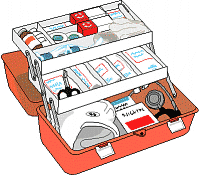 W.K.M.I. Mine Rescue ContestW.K.M.I. Mine Rescue ContestW.K.M.I. Mine Rescue ContestW.K.M.I. Mine Rescue ContestW.K.M.I. Mine Rescue ContestW.K.M.I. Mine Rescue ContestMadisonville, KentuckyMadisonville, KentuckyMadisonville, KentuckyMadisonville, KentuckyMadisonville, KentuckyMadisonville, KentuckySCENE SIZE UP□□Observe area to ensure safetyCall for help (Prior to start of Triage)	          MECHANISM OF INJURY□□□Determine causes of injury, if possible	          Triage: Immediate, Delayed, Minor or Deceased. Ask patient (if conscious) what happened                 INITIAL ASSESSMENT             □□□Verbalize general impression of the patient(s)	          Determine responsiveness/level of consciousness (AVPU) Alert, Verbal, Painful, Unresponsive	          Determine chief complaint/apparent life threatASSESS AIRWAY AND BREATHING□□□Correctly execute head-tilt/chin-lift or jaw thrust maneuver, depending on the presence of cervical spine (neck) injuries	          Look for absence of breathing (no chest rise and fall) or gasping, which are not considered adequate (within 10 seconds)If present, treat sucking chest wound	             ASSESS FOR CIRCULATION	□□□Check for presence of a carotid pulse (5-10 seconds)	              If present, control life threatening bleedingStart treatment for all other life threatening injuries/conditions (reference Rule 2). HEAD□□□□□□□Check head for DOTS:  Deformities, Open wounds, Tenderness and SwellingCheck and touch the scalpCheck the faceCheck the ears for bleeding or clear fluidsCheck the eyes for any discoloration, unequal pupils, reaction to light, foreign objects and bleedingCheck the nose for any bleeding or drainageCheck the mouth for loose or broken teeth, foreign objects, swelling or injury of tongue, unusual breath odor and discolorationEMERGENCY CARE FOR AN OPEN WOUND□□□□Control bleeding Prevent further contaminationBandage dressing in place after bleeding has been controlledKeep patient lying still	          	APPLY DRESSING□□□□Use sterile dressingCover entire woundControl bleedingDo not remove dressing	          	APPLY BANDAGE□□□□□□Do not bandage too tightly.Do not bandage too loosely.Do not leave loose ends.Cover all edges of dressing.Do not cover tips of fingers and toes, unless they are injured.Bandage from the bottom of the limb to the top (distal to proximal) if applicable.NECK□□Check the neck for DOTSInspect for medical ID1.   ESTABLISH AND                   	MAINTAIN IN-LINE             	IMMOBILIZATION□□□ head in a neutral, in-line position unless patient complains of pain or the head is not easily moved into positionB.    Place head in alignment with spineC.    Maintain constant manual in-line immobilization until the patient is properly secured to a backboard with head immobilized2.  ASSESS CSM□*A.   Assess distal circulation, sensation, and motor         functions (on all extremities)                                        3.   ASSESS CERVICAL      REGION AND NECK□*A.  Inspect and palpate for injuries or signs of injuries using:  DOTS acronym  B.   Remove clothing or jewelry as necessary4.  BANDAGE ANY                     	WOUND□A.  Any neck wounds5.  APPLY CERVICAL                 	SPINE                                        	IMMOBILIZATION□□□□□□□□□□□□A.  Apply properly sized collar or manual immobilizationOne piece C-collarSelect proper sized collarApply collarEnsure that patient’s head is not twisted during      applicationD.  Ensure airway is open after placementTwo piece C-collarA.  Select proper sized collarB.   Apply rear section to back of neckC.   Center rigid support on spineD.   Apply front section ( overlaps rear section)E.    Ensure chin rests in chin cavityF.    Secure collar with Velcro strapsG.   Ensure airway is open after placement6.   SECURE HEAD TO                	APPROPRIATE      IMMOBILIZATION                     DEVICE□□□Immobilize patient to appropriate immobilization        deviceUse head set or place rolled blankets or towels on        each side of headC.   Tape head securely to appropriate immobilization       Device7.  REASSESS□□*A.    Reassess distal circulation, sensation, and motor          function*B.    Assess patient response and level of comfortCHEST□□□□□□Check chest area for DOTSFeel chest for equal breathing movement on both sidesFeel chest for inward movement in the rib areas during inhalationsABDOMEN□□Check abdomen (stomach) for DOTSPELVIS□□□□Check pelvis for DOTSInspect pelvis for injury by touch (Visually inspect and Verbally state inspection of crotch and buttocks areas)LEGSL□□□□□R□□□□□Check each leg for DOTSInspect legs for injury by touchUnresponsive: Check legs for paralysis (pinch inner side of leg on calf)Responsive: Check legs for motion; places hand on bottom of each foot and states “Can you push against my hand?”Check for medical ID bracelet1.  DETERMINE NEED FOR SPLINTING□□*A.  Assess for:PainSwellingDeformityB.  Determine if splinting is warranted2.  APPLY MANUAL       STABILIZATION□A.  Support affected limb and limit movementDo not attempt to reduce dislocations3.  SELECT APPROPRIATE SPLINT□□A.  Select appropriate splinting method depending on position of extremity and materials availableB.  Select appropriate padding materialPREPARE FOR            SPLINTING□□□□□A.  Remove or cut away clothing as needed*B.  Assess PMS distal to the injury:PulseMotor FunctionSensory FunctionC.  Cover any open wounds with sterile dressing and bandageD.  Measure splintE.  Pad around splint for patient comfort5.  SPLINT□□□□□□□□□□□□□□□□A.  Maintain support while splintingLiving Splint:A.  Immobilize the site of the injuryB.  Carefully place a pillow or folded blanket between the patients knees/legsC.  Bind the legs together with wide straps or cravatsD.  Carefully place patient on long spine boardE.  Secure the patient to the long spine boardPadded Board Splint:A.  Splint with two long padded splinting boards (one should be long enough to extend from the patient’s armpit to beyond the foot.  The other should extend from the groin to beyond the foot.) (Lower leg requires boards to extend from knee to below the foot.)B.  Cushion with padding in the armpit and groin and all voids created at the ankle and kneeC.  Secure the splinting boards with straps and cravatsD.  Carefully place the patient on long spine boardE.  Secure the patient to the long spine boardOther Splints:A.  Immobilize the site of the injuryB.  Pad as neededC.  Secure to splint distal to proximalD.  Carefully place patient on long spine boardE.  Secure the patient to the long spine board6.  REASSESS□□*A.  Reassess PMS*B.  Assess patient response and level of comfort1.  DETERMINE NEED FOR SPLINTING□□*A.  Assess for:PainSwellingDeformityB.  Determine if splinting is warranted2.  APPLY MANUAL STABILIZATION□A.  Support affected limb and limit movementDo not attempt to reduce dislocations3.  SELECT APPROPRIATE SPLINT□□A.  Select appropriate splinting method depending on position of extremity and materials availableB.  Select appropriate padding material4.  PREPARE FOR SPLINTING□□□□□A.  Remove or cut away clothing as needed*B.  Assess PMS distal to the injury:PulseMotor FunctionSensory FunctionC.  Cover any open wounds with sterile dressing and bandageD.  Measure splintE.  Pad around splint for patient comfort5.  SPLINT□□□□□□□□□□□□□□□□A.  Maintain support while splintingLiving Splint:A.  Immobilize the site of the injuryB.  Carefully place a pillow or folded blanket between the patients knees/legsC.  Bind the legs together with wide straps or cravatsD.  Carefully place patient on long spine boardE.  Secure the patient to the long spine boardPadded Board Splint:A.  Splint with two long padded splinting boards (one should be long enough to extend from the patient’s armpit to beyond the foot.  The other should extend from the groin to beyond the foot.) (Lower leg requires boards to extend from knee to below the foot.)B.  Cushion with padding in the armpit and groin and all voids created at the ankle and kneeC.  Secure the splinting boards with straps and cravatsD.  Carefully place the patient on long spine boardE.  Secure the patient to the long spine boardOther Splints:A.  Immobilize the site of the injuryB.  Pad as neededC.  Secure to splint distal to proximalD.  Carefully place patient on long spine boardE.  Secure the patient to the long spine board6.  REASSESS□□*A.  Reassess PMS*B.  Assess patient response and level of comfort  7.  ARMSL□□□□□R□□□□□*A.  Check each arm for DOTS  B.  Inspect arms for injury by touch  C.  Unresponsive: Check arms for paralysis (pinch inner side of wrist)*D.  Responsive: Check arms for motion (in a conscious patient; team places fingers in each hand of patient and states “Can you squeeze my fingers?”*E.  Check for medical ID braceletEMERGENCY CARE FOR AN OPEN WOUND□□□□*A.  Control bleeding *B.  Prevent further contamination*C.  Bandage dressing in place after bleeding has been    controlled*D.  Keep patient lying still	          2.	APPLY DRESSING□□□□A.    Use sterile dressingB.     Cover entire woundC.    Control bleedingD.    Do not remove dressing	          3.	APPLY BANDAGE□□□□□□Do not bandage too tightly.Do not bandage too loosely.Do not leave loose ends.Cover all edges of dressing.Do not cover tips of fingers and toes, unless they are injured.Bandage from the bottom of the limb to the top (distal to proximal) if applicable.1.CARE FOR FRACTURE□Check for distal circulation, sensation, and motor functionDo not attempt to reduce dislocations (if applies)IMMOBILIZING  FRACTURE□□□□□□□Selection of appropriate rigid splint of proper lengthSupport affected limb and limit movementApply appropriate padded rigid splint against injured extremityPlace appropriate roller bandage in hand to ensure the position of functionSecure splint to patient with roller bandage, handkerchiefs, cravats, or cloth stripsApply wrap distal to proximalReassess distal circulation, sensation, and motor functionSECURING WITH SLING□□□□□□□□Place sling over chest and under armHold or stabilize armTriangle should extend behind elbow on injured sidePull sling around neck and tie on uninjured sidePad at the neck (except when C-Collar is present)Secure excess material at elbowFingertips should be exposedReassess distal circulation, sensation, and motor functionSECURING SLING WITH SWATHE□□□Use triangle cravat or factory swatheSwathe is tied around chest and injured armReassess distal circulation, sensation, and motor functionCARE FOR FRACTURE□Check for distal circulation, sensation, and motor functionDo not attempt to reduce dislocations (if applies)IMMOBILIZING FRACTURE□□□□□□□Selection of appropriate rigid splint of proper lengthSupport affected limb and limit movementApply appropriate padded rigid splint against injured extremityPlace appropriate roller bandage in hand to ensure the position of functionSecure splint to patient with roller bandage, handkerchiefs, cravats, or cloth stripsApply wrap distal to proximalReassess distal circulation, sensation, and motor functionSECURING WITH SLING□□□□□□□□Place sling over chest and under armHold or stabilize armTriangle should extend behind elbow on injured sidePull sling around neck and tie on uninjured sidePad at the neck (except when C-Collar is present)Secure excess material at elbowFingertips should be exposedReassess distal circulation, sensation, and motor functionSECURING SLING WITH SWATHE□□□Use triangle cravat or factory swatheSwathe is tied around chest and injured armReassess distal circulation, sensation, and motor function8.  BACK SURFACES□*A.  Check back for DOTSEMERGENCY CARE FOR AN OPEN WOUND□□□□*A.  Control bleeding *B.   Prevent further contamination*C.   Bandage dressing in place after bleeding has been controlled*D.  Keep patient lying still	          	APPLY DRESSING□□□□Use sterile dressingCover entire woundControl bleedingDo not remove dressing	          	APPLY BANDAGE□□□□□□Do not bandage too tightly.Do not bandage too loosely.Do not leave loose ends.Cover all edges of dressing.Do not cover tips of fingers and toes, unless they are injured.Bandage from the bottom of the limb to the top (distal to proximal) if applicable.MOVE THE PATIENT ONTO THE LONG SPINE BOARD□□□□□□□□□One First Aid Provider at the head must maintain in-line immobilization of the head and spineFirst Aid Provider at the head directs the movement of the patientOther First Aid Provider control movement of the rest of bodyOther First Aid Provider position themselves on same sideUpon command of First Aid Provider at the head, roll patient onto side toward First Aid ProvidersQuickly assess posterior body, if not already donePlace long spine board next to the patient with top of board beyond top of headPlace patient onto the board at command of the First Aid Provider at head while holding in-line immobilization using methods to limit spinal movementSlide patient into proper position using smooth coordinated moves keeping spine in alignmentPAD VOIDS BETWEEN PATIENT AND LONG SPINE BOARD□□□Select and use appropriate paddingPlace padding as needed under the headPlace padding as needed under torsoIMMOBILIZE BODY TO THE LONG SPINE BOARD□Strap and secure body to board ensuring spinal immobilization, beginning at shoulder and working toward feetIMMOBILIZE HEAD TO THE LONG SPINE BOARD□□Using head set or place rolled towels on each side of headTape and/or strap head securely to board, ensuring cervical spine immobilizationREASSESS□□Reassess distal circulation, sensation, and motor  functionAssess patient response and level of comfortCHECK FOR SIGNS AND SYMPTOMS OF SHOCK□□□Check for pale (or bluish) skin (in victim with dark skin examine inside of mouth and nailbeds for bluish coloration.Check for cool, clammy skinCheck for weakness	          TREATMENT□□□□Keep victim lying down Cover with blanket to prevent loss of body heat and place a blanket under the patient.  (Do not try to place blanket under patient with possible spinal injuries)Elevate according to injuryReassure and calm the patient1.    RESCUER 1 - ESTABLISH          UNRESPONSIVENESS 1.    RESCUER 1 - ESTABLISH          UNRESPONSIVENESS □ □ □ □ □ A.   Tap or gently shake shoulders *B.   “Are you OK?” C.   Determine unconsciousness without compromising     cervical spine (neck) injury *D.  “Call for help” *E.   “Get AED” (Note: If AED is used, follow local  protocol) 2.    RESCUER 1 - MONITOR PATIENT FOR BREATHING 2.    RESCUER 1 - MONITOR PATIENT FOR BREATHING □ A.   Look for absence of breathing (no chest rise and fall)       or gasping, which are not considered adequate     (within 10 seconds) 3.   RESCUER 1 – CHECK FOR CAROTID PULSE 3.   RESCUER 1 – CHECK FOR CAROTID PULSE □ □ □ □ A.    Correctly locate the carotid pulse - on the side of the rescuer, locate the patient’s windpipe with your index and middle fingers and slide your fingers in the groove between the windpipe and the muscle in the neck B.    Check for presence of carotid pulse for 5 to 10 second *C.   Absence of pulse *D.   Immediately start CPR if no pulse 4.   RESCUER 2 - POSITION FOR COMPRESSIONS 4.   RESCUER 2 - POSITION FOR COMPRESSIONS □ □ □ A.    Locate the compression point on the breastbone between the nipples B.     Place the heel of one hand on sternum the compression point and the other hand on top of the first so hands are parallel C.     Do not rest fingers on the chest Keep heel of your hand on chest during and between compressions 5.   RESCUER 2 - DELIVER CARDIAC          COMPRESSION 5.   RESCUER 2 - DELIVER CARDIAC          COMPRESSION □ □ □ □ A.    Give 30 compressions B.     Compressions are at the rate of 100 to 120 per minute (30 compressions delivered within 18 seconds) C.     Down stroke for compression must be on or through compression line D.    Return to baseline on upstroke of compression 6.    RESCUER 1 -ESTABLISH AIRWAY 6.    RESCUER 1 -ESTABLISH AIRWAY □ □ A.    Kneel at the patient’s head B.     Correctly execute jaw thrust maneuver RESCUER 1 - VENTILATIONS BETWEEN COMPRESSIONS RESCUER 1 - VENTILATIONS BETWEEN COMPRESSIONS RESCUER 1 - VENTILATIONS BETWEEN COMPRESSIONS □ □ □ □ A.   Place barrier device (pocket mask/Shield with one way valve) on manikin B.    Give 2 breaths 1 second each C.    Each breath - minimum of .8 (through .7 liter line on new manikins) D.    Complete breaths and return to compressions in less than 10 seconds (This will be measured from the end of last down stroke to the start of the first down stroke of the next cycle.) A.   Place barrier device (pocket mask/Shield with one way valve) on manikin B.    Give 2 breaths 1 second each C.    Each breath - minimum of .8 (through .7 liter line on new manikins) D.    Complete breaths and return to compressions in less than 10 seconds (This will be measured from the end of last down stroke to the start of the first down stroke of the next cycle.) CONTINUE CPR FOR TIME STATED IN PROBLEM CONTINUE CPR FOR TIME STATED IN PROBLEM □ □ □ □ □ □ □ □ □ □ □ □ A.    Provide 5 cycles of 30 chest compressions and 2 rescue breaths B.    To check pulse, stop chest compressions for no more than 10 seconds after the first set of CPR C.    Rescuer at patient’s head maintains airway and checks for adequate breathing or coughing D.    The rescuer giving compressions shall feel for a carotid pulse E.     If no signs of circulation are detected, continue chest compressions and breaths and check for signs of circulation after each set F.     A maximum of 10 seconds will be allowed to complete ventilations and required pulse checks between sets (this will be measured from the end of the last down stroke to the start of the first down stroke of the next cycle A.    Provide 5 cycles of 30 chest compressions and 2 rescue breaths B.    To check pulse, stop chest compressions for no more than 10 seconds after the first set of CPR C.    Rescuer at patient’s head maintains airway and checks for adequate breathing or coughing D.    The rescuer giving compressions shall feel for a carotid pulse E.     If no signs of circulation are detected, continue chest compressions and breaths and check for signs of circulation after each set F.     A maximum of 10 seconds will be allowed to complete ventilations and required pulse checks between sets (this will be measured from the end of the last down stroke to the start of the first down stroke of the next cycle SECOND RESCUER ARRIVES WITH AED (DURING FIFTH SET OF COMPRESSIONS) SECOND RESCUER ARRIVES WITH AED (DURING FIFTH SET OF COMPRESSIONS) □ □ □ □ □ □ A.    First rescuer continues compressions while second rescuer turns on AED and applies pads. B.    RESCUERS SWITCH-First rescuer clears victim, allowing AED to analyze. (Judges shall provide an envelope indicating a shockable or non-shockable rhythm) C.    If AED indicates a shockable rhythm, first rescuer clears victim again and delivers shock. A.    First rescuer continues compressions while second rescuer turns on AED and applies pads. B.    RESCUERS SWITCH-First rescuer clears victim, allowing AED to analyze. (Judges shall provide an envelope indicating a shockable or non-shockable rhythm) C.    If AED indicates a shockable rhythm, first rescuer clears victim again and delivers shock. RESUME HIGH-QUALITY CPR RESUME HIGH-QUALITY CPR □ □ □ □ A.    Second rescuer gives 30 compressions immediately after shock delivery (2 cycles). B.    First rescuer successfully delivers 2 breaths. A.    Second rescuer gives 30 compressions immediately after shock delivery (2 cycles). B.    First rescuer successfully delivers 2 breaths. CHANGING RESCUERS CHANGING RESCUERS □ □ A.    Change of rescuers shall be made in 5 seconds or less and will be completed as outlined in problem. Team must switch every 5 cycles in less than 5 seconds. A.    Change of rescuers shall be made in 5 seconds or less and will be completed as outlined in problem. Team must switch every 5 cycles in less than 5 seconds. CHECK FOR RETURN OF PULSE CHECK FOR RETURN OF PULSE □ □ □ □ A.    After providing required CPR (outlined in problem) check for return of pulse (within 10 seconds) *B.   “Patient has a pulse.” A.    After providing required CPR (outlined in problem) check for return of pulse (within 10 seconds) *B.   “Patient has a pulse.” 